          DECLARAÇÃO DE RENDA PARA TRABALHADORES AUTÔNOMOSEu,________________________________________________, CPF nº _________________, RG_________________, residente à _____________________________________________, Nº________, Bairro_____________________, na cidade de __________________________ declaro sob responsabilidade e penas da lei, que a RENDA MÉDIA MENSAL dos últimos três meses, é de R$ __________________ mensais, referente aos ganhos obtidos com meu trabalho autônomo em atividades de (o que faz e onde): ______________________________ _________________________________________________________________________________________________________________________________________________________________________________________________________________________________.Estou ciente de que a omissão de informações ou a apresentação de dados ou documentos falsos e/ou divergentes implicam, a qualquer tempo, no cancelamento do Auxílio ou Bolsa, se concedido, e obrigam a imediata devolução dos valores indevidamente recebidos, além das medidas judiciais cabíveis._________________________,_____ de ___________________de 2017._________________________________________________Assinatura do Declarante (com firma reconhecida em cartório)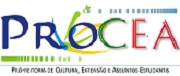 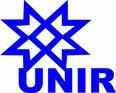                                    ANEXO VIMINISTÉRIO DA EDUCAÇÃO FUNDAÇÃO UNIVERSIDADE FEDERAL DE RONDÔNIAPRÓ-REITORIA DE CULTURA, EXTENSÃO E ASSUNTOS    ESTUDANTISO Declarante acima é o:(   ) próprio candidato(   ) pai do candidato(   ) mãe do candidato(   ) irmã(o) do candidato(   ) cônjuge do candidato(   ) outro, identifique-o:_________________